název PŘÍSPĚVKU česky (Calibri (Základní text) – v celém příspěvku, 16 b., tučně, vycentrovat, mezery 0 před a 0 za, velkými písměny)Název PŘÍSPĚVKU anglicky (14 b., tučně, vycentrovat, mezery 12 a 0, velkými písmeny)Jméno Příjmení autora, spoluautora (13 b., kurzíva tučně, vycentrovat, mezery před 12 a za 0)Abstrakt (13 b., tučně, mezery 24 a 12)Text abstraktu (11 b., kurzíva, mezery 0 a 0) maximálně 10 řádků.Klíčová slova (11 b., tučně, mezery 6 a 0): počet klíčových slov za dvojtečkou (11 b., mezery 6 a 0) maximálně 5, minimálně 3, malými písmeny. klíčové slovo jedna, klíčové slovo dva, klíčové slovo třiAbstract (English, 13 p., bold, space 12 a 12)Text of abstract (English, 11 p., italic, space 0 a 0) maximal 10 lines.Key words (English, 11 p., bold, space 6 a 0): number of key words after colon (English, 11 p., space 6 a 0) maximum 5, minimum 3, in small letters. key words 1, key words 2, key words 3Note: If the article is written in English, use only the English title (16 B. bold) of the article and the English abstract. Úvod (13 b., tučně, mezery 24 a 12)Příspěvky budou recenzovány editory konference. Hodnoceno je především splnění následujících kritérií:odpovídající téma a charakter příspěvku dle definovaných pravidel;formální zpracování článku dle Pokynů pro autory (vč. citací dle stanovených norem);úroveň stylistická a jazyková.Jazyk příspěvku je čeština, slovenština nebo angličtina. Doporučený rozsah příspěvku je do 10 stran (formát A4) včetně obrázků a tabulek. Do doporučeného rozsahu se nepočítá seznam literatury. Velikost souboru je max. 10 MB. Jako název souboru použijte: Příjmení prvního autora bez diakritiky.docx (např. Novak.docx). Příspěvek odešlete emailem do 04. 09. 2023 ve formátu *.docx (příp. *.rtf, *.doc) na adresu konference: iivrpp@fs.cvut.cz. Struktura příspěvku pro přijetí k publikování je závazná, a to v následující podobě: Název příspěvku – Jméno autora a spoluautorů – Abstrakt (česky) – Klíčová slova (česky) – Abstrakt (anglicky) – Klíčová slova (anglicky) – Vlastní text příspěvku (struktura např.: úvod, cíl, východiska, vlastní sdělení, doporučení, shrnutí/závěr) – Odkaz na grant/poděkování – Seznam citovaných pramenů.Pro všechny části příspěvku jsou předdefinovány styly formátování textu, kterých doporučujeme využít! Okraje listu jsou 2,5 cm ze všech stran. Písmo celého příspěvku je Calibri (Základní text).Formátování textu odstavce (11 b., zarovnání do bloku, odsazení prvního řádku 0,5 cm, řádkování jednoduché, mezery 0 a 6). Pro zdůraznění slova nebo věty použijte tučné písmo. Pro psaní příspěvku použijte uvedené záhlaví a zápatí. Poznámky pod čarou nejsou přípustné.Nadpis kapitoly 1. úrovně (13 b., tučně, mezery 12 a 12)Nadpisy kapitol 1. úrovně se číslují arabskými číslicemi 1, 2, 3, … a za číslem kapitoly není tečka, ale následuje pouze předsazení 0,75 cm. Kapitoly Úvod, Závěr, Prameny se nečíslují.Nadpis kapitoly 2. úrovně – podkapitoly (12 b., tučně, mezery 6 a 6)Nadpisy kapitol 2. úrovně se číslují arabskými číslicemi ve formátu: X.1, X.2, X.3, … a za druhým číslem není tečka, ale následuje pouze odsazení 1 cm.Obrázky, tabulky, seznamy, rovnice, speciální znakyNásledující část vymezuje požadavky na obrázky, tabulky, seznamy, …ObrázkyObrázky (fotografie, grafy, schémata, …) se vkládají do textu a vycentrují. V případě, že je obrázek širší než stránka, umístí se naležato hlavou doleva. Název obrázku včetně zdroje napište pod obrázek, formátování viz níže. Obrázky by měly být originální nebo skenované v dostatečné kvalitě (≈ 300 až 600 dpi), jinak nebudou přijaty. Odkaz na obrázky se provádí do textu ve formě Obr. 1 (Fig. 1 in English).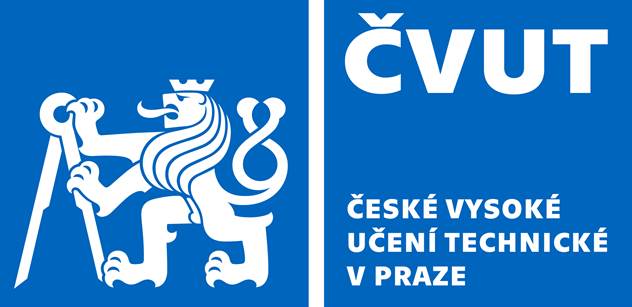 Obr. : Nadpis obrázku (11 b., tučně, vycentrováno, mezery 6 a 6) (Autor, rok).TabulkyTabulka se vkládá do textu tak, aby byla celá na jednom listu, a vycentruje se. Název tabulky včetně zdroje napište nad tabulku, formátování viz níže. Legenda (záhlaví) ve sloupcích a řádcích (10 b., tučně, zarovnání vlevo, mezery 0 a 0). Text uvnitř tabulky (10 b., zarovnání vpravo, mezery 0 a 0). Jednotky jsou uvedeny v hranatých závorkách [Kč]. Číselné údaje větší než 999 se oddělují mezerou po každých 3 číslicích. Desetinná čísla s více než 3 číslicemi se rozdělují mezerou po každých 3 číslicích. Šířka sloupců by měla být stejná. Pokud je součástí tabulky graf, je uveden hned za tabulkou. Odkaz na tabulky se provádí do textu ve formě Tab. 1 (Tab. 1 in English).Tab. : Nadpis tabulky (11 b., tučně, vycentrováno, mezery 6 a 6) (Autor, rok).Číselné seznamyPři použití číselného seznamu je první úroveň seznamu označena arabským číslem a druhá úroveň označena malým písmenem.Seznam s číslem (11 b., odsazení 0, předsazení 0,63 cm, mezera 6 a 6)Seznam s číslemSeznam s písmeny (11 b., odsazení vlevo 1 cm, předsazení 0,63 cm, mezera 6 a 6)Seznam s písmenyOdrážkové seznamyPři použití odrážkového seznamu je první úroveň označena plným kolečkem, druhá úroveň plným čtverečkem, třetí úroveň pomlčkou.Seznam s odrážkami (11 b., odsazení 0, předsazení 0,63 cm, mezera 6 a 6)Seznam s odrážkami 2 (11 b., odsazení vlevo 0,5 cm, předsazení 0,63 cm, mezera 6 a 6)Seznam s odrážkami 3 (11 b., odsazení vlevo 1 cm, předsazení 0,63 cm, mezera 6 a 6)RovniceRovnice napište do samostatného řádku (11 b., bez odsazení prvního řádku, proměnné kurzívou, mezera 12 a 12) a s pořadovým číslem v kulaté závorce na konci řádku. Ideální je použít funkci vložit rovnici (zkratka pro funkci: Alt+=). Odkaz na rovnice se provádí do textu ve formě Rov. 1 (Form. 1 in English). Na další řádek uveďte legendu k jednotlivým členům vzorce. Nastavení tabulátorů pro legendu je následující: člen (1 cm, zarovnání vlevo), rovnítko (1,75 cm, zarovnání vlevo), vysvětlení (2,5 cm, zarovnání vlevo).,	(1)kde	A	=	vysvětlení	E	=	vysvětlení	W	=	vysvětleníSpeciální znaky a zkratkySpeciální znaky, jako například [] () α β π ± ≈ pište vždy ve stylu Calibri (Základní text). Všechny použité zkratky je nutné vysvětlit.Seznam nejčastějších chybNení dodrženo zde popsané formátováníV textu chybí odkazy na obrázky a tabulkyU obrázků a tabulek není uveden zdrojV textu chybí odkazy na citované prameny a není dodržen formát citovaných pramenůV textu se vyskytují samohlásky na konci řádkuV textu se vyskytují „vdovy“ a „sirotci“ u odstavcůČíselný údaj a jednotka jsou na dvou různých řádcíchChybí závěrZávěr (13 b., tučně, mezery 12 a 12)Shrnuje a hodnotí výsledky příspěvku. Závěr je možné sloučit s diskusí výsledků. V závěru by měl autor nastínit i možné další směry výzkumu včetně nedořešených problémů.Mezi Závěr a Prameny je možné umístit odkaz na grant nebo poděkování (bez zvláštního nadpisu), např. v této podobě: „Tato práce byla podpořena grantem …“. Použitý styl formátování (11 b., zarovnání do bloku, odsazení prvního řádku 0,5 cm, řádkování jednoduché, mezery 24 a 24).Prameny (13 b., tučně, mezery 24 a 12)Citované prameny se uvádějí v číslovaném seznamu (10 b., odsazení 0, předsazení 0,63 cm, mezera 6 a 6) na konci příspěvku pod nadpisem Prameny a to v abecedním pořadí. V případě více zdrojů od jednoho autora (autorů) se použije chronologické pořadí podle roku vydání (od nejnovějšího k nejstaršímu).Seznam použité literatury musí být úplný a přesný. Na všechna díla, uvedená v seznamu použité literatury, musí být odkaz v textu pomocí systému odkazování autor rok (author year), např. (Novák, 2021). Citace literatury v seznamu musí odpovídat citačnímu vzoru podle normy ČSN ISO 690:2011 seřazen abecedně. Např. (v pořadí kniha, článek v časopise, online článek v časopise, článek ve sborníku):FREIBERG, František a ZRALÝ, Martin. Ekonomika podniku. Vyd. 2., přeprac. V Praze: České vysoké učení technické, 2008. 126 s. ISBN 978-80-01-04144-4.STIEBEROVÁ, Barbora, et al. Application of ZnO Nanoparticles in a Self-cleaning Coating on a Metal Panel: An Assessment of Environmental Benefits. ACS Sustainable Chemistry & Engineering. 2017, 5(3), s. 2493-2500. ISSN 2168-0485.ŽILKA, Miroslav, et al. Case Study of Production Diversification Strategy in an Industrial Company [online]. Applied Mechanics and Materials. 2014, 0(718), s. 56-61 [cit. 13. 6. 2011]. ISSN 1662-7482. Dostupné z: http://www.scientific.net/AMM.718.56ŽILKA, Miroslav. Strategy of maintenance system in industrial enterprise. In: Konference STČ 2013. Praha: České vysoké učení technické v Praze – Fakulta strojní, 2013, s. 20-27. ISBN 978-80-01-04796-5.Kontaktní údaje o autorechJméno (např. Ing. Jan Novák, Ph.D.)PracovištěAdresaTelefonní čísloE-mailNázev sloupceNázev sloupceNázev sloupceNázev sloupceNázev řádkuTextTextTextNázev řádkuTextTextText